Warszawa, 24 kwietnia 2018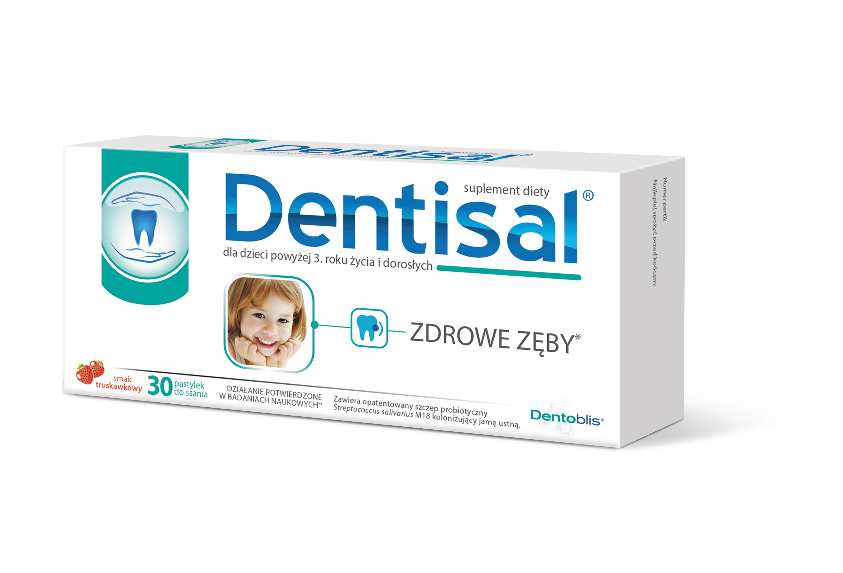 SKRÓCONY OPIS PRODUKTU DENTISAL DENTISAL – to suplement diety, innowacyjny produkt, który jest polecany dla wszystkich dzieci powyżej 3. roku życia i dorosłych, w celu uzupełnienia codziennej higieny jamy ustnej. To jedyny na polskim rynku preparat zawierający szczep dobroczynnych bakterii Streptococcus salivarius M18. Szczep Streptococcus salivarius M18 zgodnie z wynikami badań1-4:wspiera produkcję korzystnych dla organizmu substancji zwanych lantybiotykami, które działają przeciwko drobnoustrojom patogennym, takim jak Streptococcus mutans odpowiedzialnym za problemy stomatologiczne i większe prawdopodobieństwo powstawania nowych ubytków,produkuje enzymy, które pomagają utrzymać odpowiednie pH w jamie ustnej i redukują akumulację płytki nazębnej.Dzięki temu, w grupie przyjmującej Streptococcus salivarius M18 zaobserwowano ponad 3-krotnie większą szansę na uniknięcie nowych ubytków1. Wystarczy 1 prosty uzupełniający wieczorny rytuał! 
1 pastylka dziennie po każdym wieczornym myciu zębów przez minimum 3 miesiące.Sugerowana cena półkowa: opakowanie 30 szt. – ok. 60 zł.Dentisal zawiera szczep Streptococcus salivarius M18 oraz witaminę D. *Witamina D pomaga w utrzymaniu zdrowych zębów. Suplementy diety nie mogą być stosowane jako substytut (zamiennik) zróżnicowanej diety. Należy pamiętać, że zrównoważony sposób żywienia i zdrowy tryb życia mają istotne znaczenie.1.Di Pierro F. i wsp. Clinical, Cosmetic and Investigational Dentistry 2015:7 107–113. 2. Burton J. i wsp. PLOS ONE. June 2013. Volume 8. Issue 6. 3. Scariya L. i wsp. Int J Pharm Bio Sci 2015 Jan; 6(1): (P) 242 – 250. 4. Burton J. i wsp. Journal of Medical Microbiology (2013), 62, 875–884.Kontakt dla mediów:Anna Dziemidowicz, Specjalista ds. KomunikacjiPR Hub sp. z o. o.e-mail: anna.dziemidowicz@prhub.eutel. 733 000 837DentisalDorota Liszka, Manager ds. Komunikacji Korporacyjnej e-mail: d.liszka@maspex.comtel.: 33 870 82 04